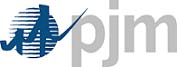 PJM Transmission Owners AgreementAdministrative Committee (TOA-AC)OPEN MEETING NOTICE & AGENDAWednesday March 2, 20169:30 AM – 3:00 PM Eastern TimeIn-Person/WebExPier 5 Hotel711 Eastern AveBaltimore, MDPhone: 410-539-2000Teleconference Number: 866-398-2885Teleconference Passcode: 332134WebEx Address: https://pjm.webex.comWebEx Passcode: toa0302pjmAGENDAAdministrative Items (Chip Richardson)Roll call and confirm quorum Approve minutes of the January and February 2016 meeting minutesPJM RTEP Updates (Paul McGlynn/Steve Herling)Vote on Charter to Re-establish a Technical Planning Group – AllPJM Stakeholder Problem Statement/Issue Charge on Aging Infrastructure (Chip Richardson)LIT Update (Will Keyser)2016 Meetings at Pier 5 HotelWednesday, April, 13Wednesday, May 18 – at the PJM Annual MeetingWednesday, July 6Wednesday, Sept 7Friday, October 7 Wednesday, November 9No June, August or December meetings